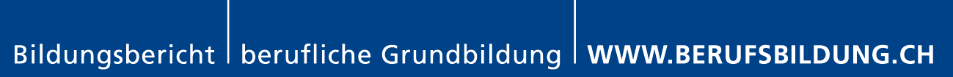 © SDBB , 2009   www.berufsbildung.chBILDUNGSBERICHTIn der Bildungsverordnung, Abschnitt 7, ist festgehalten, dass die Berufsbildnerin oder der Berufsbildner den Bildungsstand der lernenden Person – insbesondere gestützt auf die Lerndokumentation – festhält und mit ihr mindestens einmal pro Semester bespricht.Semester1. 2. 3. 4. 5. 6. 7. 8.	Beurteilungsmerkmale			Beurteilung		Begründung und Ergänzungen	Die folgenden Kompetenzen (Punkt 1-4) sind im Abschnitt 2	der Bildungsverordnung aufgeführt.1.	Fachkompetenz  ABCD1.1	Ausbildungsstand			Gesamtbeurteilung gemäss den im 	Bildungsplan aufgeführten Leistungszielen	 	resp. Gemäss Modell-Lehrgang und 	betrieblichem AusbildungsprogrammABCD1.2	Arbeitsqualität		Genauigkeit/SorgfaltABCD1.3	Arbeitsmenge/Arbeitstempo	Zeitaufwand für sachgerechte Ausführung	der ArbeitenABCD1.4	Umsetzung der Berufskenntnisse 	Verbindung von Theorie und Praxis2.	MethodenkompetenzABCD2.1	Arbeitstechnik	Arbeitsplatzgestaltung/Einsatz der Mittel/	Reflexion der Aufträge/RückfragenABCD2.2	Vernetztes Denken und Handeln	Verstehen und Nachvollziehen von Arbeits-	abläufen und –prozessen/Eigene Beiträge/	VerbesserungsvorschlägeABCDUmgang mit Mitteln und Betriebs-	einrichtungen	Ökologisches Verhalten/Materialverbrauch/	Entsorgung/Sorgfalt/Pflege der EinrichtungenABCD2.4	Lern- und Arbeitsstrategie	Bewusste Steuerung der eigenen Lern-	prozesse/Prozesse und Sachverhalte erklären	und präsentieren	A  Anforderungen übertroffen	         B Anforderungen erfüllt	            C Anforderungen nur knapp erfüllt,		D Anforderungen nicht erfüllt,						                  Fördermassnahmen nötig	    	    besondere Massnahmen nötig			Beurteilungsmerkmale			Beurteilung		Begründung und Ergänzungen3.	Sozialkompetenz  ABCD3.1	Teamfähigkeit, Konfliktfähigkeit	Beitrag zum Betriebsklima/Ehrlichkeit	Umgang mit KritikABCD3.2	Zusammenarbeit		Verständnis für andere/Sich in andere	einfühlen (Empathie)ABCD3.3	Information und Kommunikation	Sich verständlich ausdrücken/Berücksichtigen	Der Sichtweise anderer/Informationsprozesse	kennen und entsprechend behandelnABCD3.4	Kundenorientiertes Handeln	Umgang mit Kunden/Sich in die Lage von	Anderen hineinversetzen/Hilfsbereitschaft/	Freundlichkeit4.	SelbstkompetenzABCD4.1	Selbständigkeit, 	eigenverantwortliches Handeln				Eigeninitiative/Verantwortungsbewusstsein	Eigene Beiträge leistenABCD4.2	Zuverlässigkeit, Belastbarkeit	Pünktlichkeit/Termineinhaltung/	DurchhaltewillenABCD    Umgangsformen	Situationsgerechtes Verhalten und Auftreten	Freundlichkeit/Äussere ErscheinungABCD4.4	Motivation	Einstellung zum Beruf/Begeisterungsfähigkeit/	Lernbereitschaft5.	LerndokumentationABCD5.1	Sachliche Richtigkeit/VollständigkeitABCD5.2	Sauberkeit/Darstellung/Übersichtlichkeit6.	Leistungen in Berufsfachschule	und überbetrieblichen Kursen	ABCD6.1	SemesterzeugnisABCD6.2	Überbetriebliche Kurse üKABCD    Freikurse, Stützkurse	A  Anforderungen übertroffen	         B Anforderungen erfüllt	            C Anforderungen nur knapp erfüllt,		D Anforderungen nicht erfüllt,						                  Fördermassnahmen nötig	    	    besondere Massnahmen nötig		8.	Überprüfen der Zielerreichung im abgelaufenen Semester	Vgl. Punkt 9 des vorangehenden Bildungsberichts			Übertroffen			erfüllt		knapp erfüllt	             	nicht erfüllt		Betriebliche Leistungsziele					Schulische Leistungsziele					Leistungsziele der üK					Fachkompetenz					Methodenkompetenz					Sozialkompetenz					Selbstkompetenz					Begründungen / Massnahmen:9.	Ziele für das nächste Semester  	Betriebliche Leistungsziele:	Schulische Leistungsziele:	Leistungsziele der üK:	Fachkompetenz:	Methodenkompetenz:	Sozialkompetenz:	Selbstkompetenz:10.	Abmachungen betreffend Freikurse und Stützkurse11.	Diverses12.	Datum / Unterschriften	Auf Verlangen ist der Bildungsbericht der kantonalen Behörde vorzuweisen.	Bezugsquelle: 	SDBB Vertrieb, Zürichstrasse 98, 8600 Dübendorf, Tel 0848 999 001
Fax 044 801 18 00, E-Mail vertrieb@sdbb.ch, Internet www.shop.sdbb.ch 				ISBN 978-3-905406-30-6Lehrbetrieb:      Lernende Person:      Lehrberuf:      Verantwortlich für die Ausbildungsperiode:      7. Beurteilen der Ausbildung durch die lernende Person7.1  Erhaltene betriebliche Ausbildung			sehr gut			gut		knapp genügend		ungenügend		Fachkompetenz					Methodenkompetenz					Betriebsklima					Persönliche Förderung				7.2   Betreuung durch die Berufsbildnerin oder den Berufsbildner			sehr gut			gut			knapp genügend		ungenügendablabiDieser Bildungsbericht wurde ambesprochen.Unterschrift der verantwortlichen Berufsbildnerin/des verantwortlichen Berufsbildners:Unterschrift der lernenden Person:Visum des gesetzlichen Vertreters/der gesetzlichen Vertreterin:Visum des gesetzlichen Vertreters/der gesetzlichen Vertreterin:Datum:      Unterschrift:      